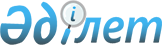 О назначении Абдыкаликовой Г.Н. Заместителем Премьер-Министра Республики КазахстанУказ Президента Республики Казахстан от 28 ноября 2013 года № 702

      Назначить Абдыкаликову Гульшару Наушаевну Заместителем Премьер-Министра Республики Казахстан.      Президент

      Республики Казахстан                       Н. НАЗАРБАЕВ
					© 2012. РГП на ПХВ «Институт законодательства и правовой информации Республики Казахстан» Министерства юстиции Республики Казахстан
				